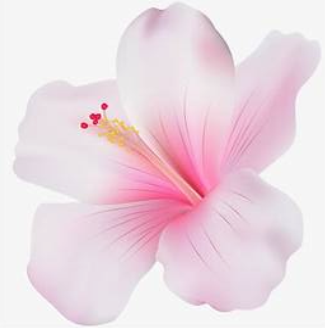 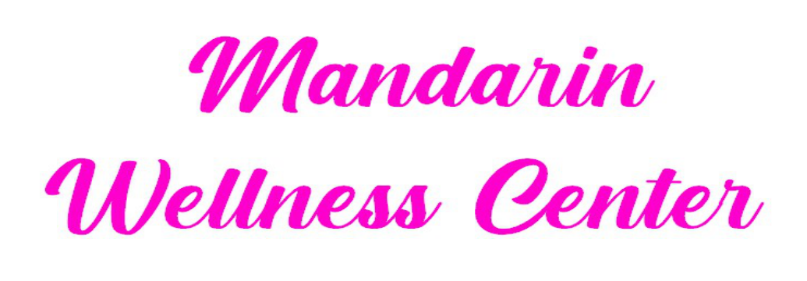 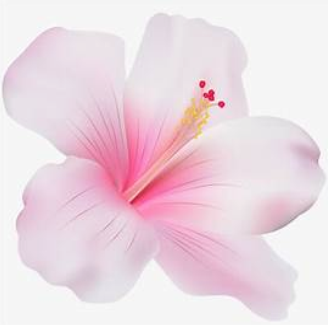 New Patient Visit  		4 hours	$995
Holistic New Patient Visit	2-3 hours	$850Microcurrent Treatment	60 minutes	$50
Hyperbaric Oxygen Therapy	90 minutes	$95Hyperbaric Oxygen 3-Pack	90 minutes	$225
Routine Blood Draw		15 minutes	$25Specialty Blood Draw		30 minutes	$50
B-12 Shot			15 minutes	$20
Medication (New or Refill)	5 minutes	$15Prior Authorization		15 minutes	$25Port/PICC Access		30 minutes	$40*Over 130 minutes, add $80 per 15 minutes for established patients; $70 per 15 minutes for Medicare patients’ w/ signed contract. 														       4/1/22Dr. Hartman’s fees for an established patient office visit or tele-med are based on time & complexityDr. Hartman’s fees for an established patient office visit or tele-med are based on time & complexityDr. Hartman’s fees for an established patient office visit or tele-med are based on time & complexityDr. Hartman’s fees for an established patient office visit or tele-med are based on time & complexityDr. Hartman’s fees for an established patient office visit or tele-med are based on time & complexityDr. Hartman’s fees for an established patient office visit or tele-med are based on time & complexityDr. Hartman’s fees for an established patient office visit or tele-med are based on time & complexityDr. Hartman’s fees for an established patient office visit or tele-med are based on time & complexityDr. Hartman’s fees for an established patient office visit or tele-med are based on time & complexity15 Minutes30Minutes45Minutes60Minutes75Minutes90Minutes105Minutes120MinutesVisit Price$95$175$255$335$415$495$575$655Visit + Treatment$140$220$300$380$460$540$620$700MedicarePrice$90$160$230$300$370$440$510$580Medicare + Treatment$170$200$270$340$410$480$555$625Intravenous Therapy:Hydration Fluids         $75Electrolyte Fluids        $75Diflucan/Flagyl            $85Rocephin                      $85Hydrogen Peroxide    $95NAD                              $95    Dr. Hartman’s Cocktail: Preservative & Corn Free Vitamin C, Calcium, Magnesium, Selenium, Sodium, B-6 & B-12!12.5 grams	1 hour	       $115	
25    grams	2 hours       $125	37.5 grams	2 hours       $135	50    grams	3 hours       $150	75    grams	3 hours       $175	Alpha Lipoic Acid:  150 mg      30 mins      $80  300 mg      30 mins      $95  450 mg      45 mins      $105  600 mg      45 mins      $120  750 mg      60 mins      $140  900 mg      60 mins      $150Intravenous Therapy:Hydration Fluids         $75Electrolyte Fluids        $75Diflucan/Flagyl            $85Rocephin                      $85Hydrogen Peroxide    $95NAD                              $95    Phosphatidylcholine 250 mg: *Followed by Glutathione for Detox1 gram Glut      45 mins       $1952 grams Glut    45 mins       $215Glutathione:   1 gram         30 mins        $80   2 grams       30 mins        $105